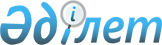 Об утверждении положения о государственном учреждении "Управление по контролю за использованием и охраной земель Акмолинской области"
					
			Утративший силу
			
			
		
					Постановление акимата Акмолинской области от 19 января 2015 года № А-1/17. Зарегистрировано Департаментом юстиции Акмолинской области 4 февраля 2015 года № 4638. Утратило силу постановлением акимата Акмолинской области от 17 мая 2016 года № А-6/219      Сноска. Утратило силу постановлением акимата Акмолинской области от 17.05.2016 № А-6/219 (вводится в действие со дня подписания).

      Примечание РЦПИ.

      В тексте документа сохранена пунктуация и орфография оригинала.

      В соответствии с Законом Республики Казахстан от 23 января 2001 года "О местном государственном управлении и самоуправлении в Республике Казахстан", акимат Акмолинской области ПОСТАНОВЛЯЕТ:

      1. Утвердить прилагаемое положение о государственном учреждении "Управление по контролю за использованием и охраной земель Акмолинской области" (далее - Положение).

      2. Государственному учреждению "Управление по контролю за использованием и охраной земель Акмолинской области" обеспечить государственную регистрацию Положения в органах юстиции в порядке и сроки, установленные действующим законодательством Республики Казахстан.

      3. Контроль за исполнением настоящего постановления возложить на первого заместителя акима области Отарова К.М.

      4. Настоящее постановление акимата области вступает в силу со дня государственной регистрации в Департаменте юстиции Акмолинской области и вводится в действие со дня официального опубликования.

 Положение о государственном учреждении "Управление по контролю
за использованием и охраной земель Акмолинской области"
1. Общие положения      1. Государственное учреждение "Управление по контролю за использованием и охраной земель Акмолинской области" является государственным учреждением, осуществляющим в соответствии с законодательством Республики Казахстан функции государственного контроля за использованием и охраной земель Акмолинской области.

      2. Государственное учреждение "Управление по контролю за использованием и охраной земель Акмолинской области" осуществляет свою деятельность в соответствии с Конституцией Республики Казахстан, законами Республики Казахстан, актами Президента и Правительства Республики Казахстан, иными нормативными и правовыми актами, а также настоящим Положением.

      3. Государственное учреждение "Управление по контролю за использованием и охраной земель Акмолинской области" является юридическим лицом в организационно-правовой форме государственного учреждения, имеет печати и штампы со своим наименованием на государственном языке, бланки установленного образца, а также в соответствии с законодательством Республики Казахстан счета в органах Казначейства Министерства финансов Республике Казахстан.

      4. Государственное учреждение "Управление по контролю за использованием и охраной земель Акмолинской области" вступает в гражданско-правовые отношения от собственного имени.

      5. Государственное учреждение "Управление по контролю за использованием и охраной земель Акмолинской области" имеет право выступать стороной гражданско-правовых отношений от имени государства, если он уполномочен на это в соответствии с законодательством Республики Казахстан.

      6. Государственное учреждение "Управление по контролю за использованием и охраной земель Акмолинской области" по вопросам своей компетенции, в установленном законодательством порядке, принимает решения, оформляемые приказами руководителя.

      7. Структура и лимит штатной численности государственного учреждения "Управление по контролю за использованием и охраной земель Акмолинской области" "Управление земельной инспекции Акмолинской области" утверждается в соответствии с действующим законодательством Республики Казахстан.

      8. Местонахождение юридического лица: 020000, Республика Казахстан, Акмолинская область, город Кокшетау, улица Абая, 89.

      9. Полное наименование государственного органа – государственное учреждение "Управление по контролю за использованием и охраной земель Акмолинской области".

      10. Настоящее Положение является учредительным документом государственного учреждения "Управление по контролю за использованием и охраной земель Акмолинской области".

      11. Финансирование деятельности государственного учреждения "Управление по контролю за использованием и охраной земель Акмолинской области" осуществляется за счет средств местного бюджетов.

      12. Государственному учреждению "Управление по контролю за использованием и охраной земель Акмолинской области" запрещается вступать в договорные отношения с субъектами предпринимательства на предмет выполнения обязанностей, являющихся функциями государственного учреждения "Управление по контролю за использованием и охраной земель Акмолинской области".

 2. Миссия, основные задачи, функции, права и обязанности государственного органа      13. Миссия государственного учреждения "Управление по контролю за использованием и охраной земель Акмолинской области": реализация государственной политики в сфере государственного контроля за использованием и охраной земель.

      14. Задачи:

      1) осуществление мер, направленных на обеспечение рационального и эффективного контроля за использованием и охраной земель;

      2) обеспечение соблюдения земельного законодательства Республики Казахстан;

      3) выявление и устранение нарушений законодательства Республики Казахстан в сфере земельных отношений.

      15. Функции:

      1) осуществление государственного контроля за использованием и охраной земель;

      2) выдача обязательных для исполнения предписаний по устранению выявленных нарушений земельного законодательства;

      3) рассмотрение дел об административных правонарушениях в области земельного законодательства;

      4) подготовка и предъявление исков в суд по вопросам, указанным в Земельном Кодексе Республики Казахстан;

      5) выявление и возврат в государственную собственность земель, не используемых либо используемых с нарушением законодательства Республики Казахстан;

      6) приостановление строительства, разработки месторождений полезных ископаемых, эксплуатации объектов, геологоразведочных и других работ, если они осуществляются с нарушением земельного законодательства, установленного режима использования земель, а также если эти работы ведутся по проектам, не прошедшим экспертизу или получившим отрицательное заключение;

      7) осуществления государственного контроля за:

      соблюдением государственными органами, предприятиями, учреждениями, организациями и гражданами земельного законодательства Республики Казахстан установленного режима использования земельных участков в соответствии с их целевым назначением;

      недопущением самовольного занятия земельных участков;

      соблюдением прав собственников земельных участков и землепользователей;

      своевременным и правильным проведением собственниками земельных участков и землепользователями комплекса организационно-хозяйственных, агротехнических, лесомелиоративных и гидротехнических противоэрозионных мероприятий по восстановлению и сохранению плодородия почв;

      своевременным представлением в государственные органы собственниками земельных участков и землепользователями сведений о наличии, состоянии и использовании земель;

      проектированием, размещением и строительством жилых и производственных объектов, оказывающих влияние на состояние земель;

      своевременным и качественным выполнением мероприятий по улучшению земель, предотвращению и ликвидации последствий эрозии почвы, засоления, заболачивания, подтопления, опустынивания, иссушения, переуплотнения, захламления, загрязнения и других процессов, вызывающих деградацию земель;

      соблюдением установленных сроков рассмотрения заявлений (ходатайств) граждан о предоставлении им земельных участков;

      сохранностью межевых знаков;

      своевременным возвратом земель, предоставленных местными исполнительными органами во временное землепользование;

      рекультивацией нарушенных земель;

      снятием, сохранением и использованием плодородного слоя почвы при проведении работ, связанных с нарушением земель;

      осуществлением проектов землеустройства и других проектов по использованию и охране земель.

      16. Права и обязанности:

      1) направлять в соответствующие органы материалы о нарушениях земельного законодательства Республики Казахстан для решения вопроса о привлечении виновных к ответственности;

      2) составлять протоколы (акты) о нарушениях земельного законодательства Республики Казахстан;

      3) выносить постановления об административном взыскании за нарушение земельного законодательства Республики Казахстан;

      4) подготавливать и предъявлять иски в суд по вопросам о возмещении ущерба в результате нарушения земельного законодательства Республики Казахстан, о принудительном изъятии земельных участков, не используемых по назначению либо используемых с нарушением законодательства Республики Казахстан, об исполнении выданных должностными лицами органов, осуществляющих государственный контроль за использованием и охраной земель, предписаний по устранению выявленных нарушений земельного законодательства Республики Казахстан в случае их неисполнения в срок, указанный в предписании, либо ненадлежащего исполнения лицами, которым выданы эти предписания, и о взыскании штрафов с физических, должностных и юридических лиц;

      5) при предъявлении служебного удостоверения беспрепятственно посещать организации, обследовать земельные участки, находящиеся в собственности и пользовании, а земельные участки, занятые военными, оборонными и другими специальными объектами, - с учетом установленного режима их посещения;

      6) давать собственникам земельных участков и землепользователям обязательные для исполнения предписания по вопросам охраны земель, устранению нарушений земельного законодательства Республики Казахстан;

      7) приостанавливать промышленное, гражданское и другое строительство, разработку месторождений полезных ископаемых, эксплуатацию объектов, проведение агротехнических, лесомелиоративных, геологоразведочных, поисковых, геодезических и иных работ, если они осуществляются с нарушением земельного законодательства Республики Казахстан, установленного режима использования земель особо охраняемых территорий и могут привести к уничтожению, загрязнению, заражению или порче плодородного слоя почвы, развитию эрозии, засолению, заболачиванию и другим процессам, снижающим плодородие почв, включая сопредельную территорию, а также если эти работы ведутся по проектам, не прошедшим экспертизу либо получившим отрицательное заключение;

      8) получать от государственных органов статистическую информацию о состоянии земельного фонда;

      9) приостанавливать строительство жилых и производственных объектов в случае отсутствия правоустанавливающего и идентификационного документов на землю;

      10) своевременно принимать меры к нарушителям земельного законодательства Республики Казахстан;

      11) объективно готовить материалы проводимых проверок.

 3. Организация деятельности государственного органа      17. Руководство государственного учреждения "Управление по контролю за использованием и охраной земель Акмолинской области" осуществляется руководителем, который несет персональную ответственность за выполнение возложенных на государственное учреждение "Управление по контролю за использованием и охраной земель Акмолинской области" задач и осуществление им своих функций.

      18. Руководитель государственного учреждения "Управление по контролю за использованием и охраной земель Акмолинской области" является главным государственным инспектором по использованию и охране земель области.

      19. Руководитель государственного учреждения "Управление по контролю за использованием и охраной земель Акмолинской области" назначается на должность и освобождается от должности акимом области.

      20. Полномочия руководителя:

      определяет обязанности и полномочия своего заместителя, руководителей отделов и работников государственного учреждения "Управление по контролю за использованием и охраной земель Акмолинской области";

      в соответствии с законодательством Республики Казахстан назначает на должности и освобождает от должностей работников государственного учреждения "Управление по контролю за использованием и охраной земель Акмолинской области";

      в установленном действующим законодательством Республики Казахстан порядке решает вопросы поощрения, оказания материальной помощи, наложения дисциплинарного взыскания на сотрудников государственного учреждения "Управление по контролю за использованием и охраной земель Акмолинской области";

      утверждает структуру, штатное расписание в пределах лимита штатной численности, должностные инструкции работников государственного учреждения "Управление по контролю за использованием и охраной земель Акмолинской области";

      представляет государственное учреждение "Управление по контролю за использованием и охраной земель Акмолинской области" во всех государственных органах и иных организациях в соответствии с действующим законодательством Республики Казахстан;

      принимает меры по противодействию коррупции и несет за это персональную ответственность;

      без доверенностей действует от имени государственного учреждения "Управление по контролю за использованием и охраной земель Акмолинской области" и представляет его в государственных органах, иных организациях, в соответствии с действующим законодательством;

      осуществляет иные полномочия в соответствии с законодательством Республики Казахстан.

      Исполнение полномочий руководителя государственного учреждения "Управление по контролю за использованием и охраной земель Акмолинской области" в период его отсутствия осуществляется лицом, его замещающим в соответствии с действующим законодательством.

      21. Руководитель государственного учреждения "Управление по контролю за использованием и охраной земель Акмолинской области" имеет заместителя, который назначается на должность и освобождаются от должности в соответствии с законодательством Республики Казахстан.

      Руководитель определяет полномочия своего заместителя в соответствии с действующим законодательством.

 4. Имущество государственного органа      22. Государственное учреждение "Управление по контролю за использованием и охраной земель Акмолинской области" может иметь на праве оперативного управления обособленное имущество в случаях, предусмотренных законодательством.

      Имущество государственного учреждения "Управление по контролю за использованием и охраной земель Акмолинской области" формируется за счет имущества, переданного ему собственником, а также имущества (включая денежные доходы), приобретенного в результате собственной деятельности и иных источников, не запрещенных законодательством Республики Казахстан.

      23. Имущество, закрепленное за государственным учреждением "Управление по контролю за использованием и охраной земель Акмолинской области" относится к областному коммунальному имуществу.

      24. Государственное учреждение "Управление по контролю за использованием и охраной земель Акмолинской области" не вправе самостоятельно отчуждать или иным способом распоряжаться закрепленным за ним имуществом и имуществом, приобретенным за счет средств, выданных ему по плану финансирования, если иное не установлено законодательством.

 5. Реорганизация и упразднение государственного органа      25. Реорганизация и упразднение государственного учреждения "Управление по контролю за использованием и охраной земель Акмолинской области" осуществляются в соответствии с законодательством Республики Казахстан.


					© 2012. РГП на ПХВ «Институт законодательства и правовой информации Республики Казахстан» Министерства юстиции Республики Казахстан
				
      Аким области

С.Кулагин
Утверждено
постановлением
акимата Акмолинской области
от 19 января 2015 года № А-1/17